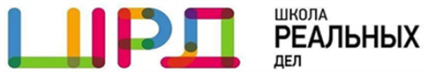 ООО «Элеватор»Задача «Увеличение линейки фасовки муки  Описание. ООО «Элеватор» входит в структуру Агробизнеса. Основным видом деятельности является хранение и переработка продукции растениеводства (зерновых). Кроме того, ООО «Элеватор» является производителем хлебобулочных изделий. Свой хлеб мы печем из муки, которую делаем сами из пшеницы, выращенной силами работников Агробизнеса.Проблема. Основная тара упаковки муки мешок 50 кг. Для увеличения продаж необходимо расширить линейку фасованной муки.Задачи для решения проблемы.Изучить тару для фасовки муки используемую конкурентами.Выяснить, какой объем муки (тара 2, 5, 10, 15, 25 кг) более востребован в розничной торговле и на основании чего покупатели делают свой выбор в пользу купленного продукта.Провести опрос покупателей на предмет предпочитаемого тары упаковки муки.изучить тему производства муки, сорта мукиизучить информацию о видах упаковки мукиизучить ассортимент выпускаемое муки на Мельнице № 1 ООО «Элеватор»;выяснить путем опроса или анкетирования на основании чего усть-лабинцы делают свой выбор в пользу купленного продукта (муки);создать рейтинг причин выбора;выяснить путем опроса покупателей предпочитаемый сорт муки и её упаковку.Ожидаемые результаты работы над проектом:Предложения по упаковке мукиДизайн-макет по упаковке мукиКак будут использоваться результаты выполнения задачи.Мы планируем рассмотреть предложенные варианты и возможность их внедрения на предприятии.Координаторы проекта.Кузнецова Елена Анатольевна, старший мастер пекарни, 8 (918) 609-14-35, (ElenaAK@ulelevator.ru),Соколова Любовь Александровна – начальник отдела по управлению персоналом, 8 (918) 336-59-36, Sokolova@ulelevator.ru